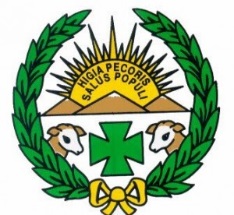 FORMULARIO DE SOLICITUD DE INFORMACIÓN (LEY 19/2013)Principio del formularioFinal del formularioLos campos marcados con asterisco (*) son obligatorios)IDENTIFICACION DEL INTERESADO/A.Nombre/razón social(*):______________________________________ Apellidos(*):_______________________________________________ NIF/NIE/CIF (*): ___________________________________Teléfono: ______________________ Correo electrónico(*):_______________________________________Declaración a efectos de notificaciones: Las comunicaciones y notificaciones que el Colegio Oficial de Veterinarios de Salamanca le remita en relación con su solicitud de información, se realizarán por vía telemática a su correo electrónico.Si prefiere recibirlo por correo postal en su domicilio, rellene los siguientes datos: Dirección:_________________________________________________Municipio: ________________________________________________ Provincia:_________________________________________________Código Postal: _____________________________________________Si actúa en nombre y representación:Persona física Nombre y apellidos__________________________________________ NIF/NIE: _____________________________ Persona JurídicaRazón social:__________________________________ CIF: _________________________________ 2- SOLICITUD DE INFORMACION Exponga de manera resumida el contenido de su solicitud. 3- DOCUMENTACION En caso de adjuntar documentación junto con la solicitud. Indique cuál. Declaro bajo mi responsabilidad que los datos contenidos en el presente escrito son ciertos y comprobables a los efectos oportunos. En ____________ a ______ de _________________ de ____________ Fdo.- ____________________________ PROTECCION DE DATOS PERSONALES Le informamos que los datos recogidos en este formulario serán objeto de tratamiento por parte del ILUSTRE COLEGIO DE VETERINARIOS DE SEGOVIA, RESPONSABLE DEL TRATAMIENTO, para la realización de actuaciones en cumplimiento de lo previsto en la Ley de Transparencia y para dar contestación a su solicitud. El solicitante da su consentimiento expreso para el tratamiento de sus datos con los fines expuestos. Puede ejercer sus derechos de acceso, rectificación de aquellos que necesiten corrección y actualización, derecho de supresión, oposición y limitación de su tratamiento, los cuales podrá ejercer en el correo electrónico segovia@colvet.es. También informamos que puede formular reclamación ante la Agencia Española de Protección de Datos si considera que su petición no ha sido atendida debidamente. Sus datos exclusivamente serán objeto de tratamiento para realizar exclusivamente los fines expuestos. Colegio Oficial de Veterinarios de Segovia Plaza de la Tierra, 4, 2º. 40001 Segovia segovia@colvet.es Tf:. 921463855